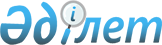 "Бюджеттің атқарылуы және оған кассалық қызмет көрсету ережесін бекіту туралы" Қазақстан Республикасы Қаржы министрінің 2014 жылғы 4 желтоқсандағы № 540 бұйрығына өзгерістер енгізу туралыҚазақстан Республикасы Қаржы министрінің 2015 жылғы 21 мамырдағы № 312 бұйрығы. Қазақстан Республикасының Әділет министрлігінде 2015 жылы 30 маусымда № 11502 тіркелді

      Қазақстан Республикасы Бюджет кодексінің 82-бабының 8-тармағына сәйкес БҰЙЫРАМЫН:



      1. «Бюджеттің атқарылуы және оған кассалық қызмет көрсету ережесін бекіту туралы» Қазақстан Республикасы Қаржы министрінің 2014 жылғы 4 желтоқсандағы № 540 бұйрығына (Нормативтік құқықтық актілерді мемлекеттік тіркеу тізілімінде № 9934 болып тіркелген) мынадай өзгерістер енгізілсін:



      көрсетілген бұйрықпен бекітілген Бюджеттің атқарылуы және оған кассалық қызмет көрсету ережесінде:



      172-тармақ мынадай редакцияда жазылсын:

      «172. Дайындаудың технологиялық мерзімі бір жылдан аспайтын инвестициялық жобаларды іске асыру шеңберінде күрделі энергетикалық жабдықты сатып алуды, мемлекеттік астық ресурстарын басқару жөніндегі агентке қаражат төлеуді, қазақстандық астықты экспортқа тасымалдау жөніндегі қызметтерге төлемдерді, науқастарды шетелде емдеуге арналған төлемдерді, ауылда алғашқы медициналық-санитарлық көмек көрсету қызметіне төлемдерді және коммуналдық қызметтерді қоспағанда, құрылыспен, не ғимараттарды, құрылыстарды, жолдарды реконструкциялаумен, ғимараттарды, құрылыстарды, жолдарды және басқа объектілерді күрделі жөндеумен, сондай-ақ ағымдағы шығындар бойынша шарттарда мемлекеттік мекемелердің қабылданған тауарлардың, (жұмыстардың, қызметтердің) әрбір сомасынан бұрын төлеген авансты тепе-тең ұстау туралы шарты болуы қажет.



      Ғимараттарды, құрылыстарды, жолдарды салуға не қайта жаңартуға, үй-жайларды, ғимараттарды, құрылыстарды, жолдар мен басқа да объектілерді күрделі жөндеуге байланысты жұмыстарға ақы төлеу тұтастай алғанда шарттың жалпы сомасының тоқсан бес пайызы шегінде жүргізіледі. Қолдану мерзімі ағымдағы қаржы жылынан асатын шарттар бойынша шарттың жалпы сомасынан бес пайызды ұстауды мемлекеттік мекеме объектіні аяқтаудың соңғы жылында жүргізеді.



      Қазақстан Республикасы Үкіметінің немесе жергілікті атқарушы органның резервінен қаражат бөлінген жағдайда, сондай-ақ қаражат объектіні салуды бастауға бөлінгенде, ағымдағы қаржы жылына аумақтық қазынашылық бөлімшесінде тіркелген шарттар бойынша бес пайызды ұстау жүргізілмейді. Бұл ретте көрсетілген жағдайларда объектілер бойынша ағымдағы қаржы жылына түпкілікті төлем аумақтық қазынашылық бөлімшесіне мемлекеттік мекеме ұсынатын орындалған жұмыстардың актісі негізінде жүргізіледі.



      Орындалған жұмыстар үшін тапсырыс беруші мен мердігер арасындағы түпкілікті есеп айырысу ғимараттарды, құрылыстарды, жолдарды салуға не қайта жаңартуға, үй-жайларды, ғимараттарды, құрылыстарды, жолдар мен басқа да объектілерді күрделі жөндеуге байланысты жұмыстарды аяқтағаннан және тапсырыс беруші аумақтық қазынашылық бөлімшесіне мемлекеттік қабылдау комиссиясының қол қойылған актісін ұсынғаннан кейін жүргізіледі.



      Егер шарттарда кепілді кезеңде ықтимал ақаулықтарды жоюға бес пайыз мөлшерінде кепілді ұстау туралы талаптар көзделсе, осы кепілді ұстау мемлекеттік қабылдау комиссиясының актісіне сәйкес орындалған жұмыстар үшін түпкілікті төлеуге жататын сомалардан жүргізіледі. Бұл ретте бес пайыз мөлшеріндегі кепілді ұстаудың түпкілікті сомасы Қазақстан Республикасының заңнамалық актілерінде көзделген мемлекеттік мекеменің ақшаны уақытша орналастыру шотына енгізіледі.»;



      371-тармақтың 2) тармақшасы мынадай редакцияда жазылсын:

      «2) ағымдағы қаржы жылының сомасынан 30 пайызға дейінгі мөлшердегі аванстық төлемді қоспағанда, инвестициялық жобаны іске асыру кезінде – шот-фактураның немесе тауарларды жеткізу туралы жүкқұжаттың (актінің) немесе орындалған жұмыстар, көрсетілген қызметтер актісінің немесе Қазақстан Республикасының заңнамасында белгіленген өзге құжат түрінің көшірмелерін.



      Инвестициялық жобаны Астана қаласында ЭКСПО-2017 халықаралық мамандандырылған көрмесін ұйымдастыру және өткізу жөніндегі қызметті жүзеге асыратын ұйым жүзеге асырған жағдайда, қазынашылықтың аумақтық бөлімшесіне көрсетілген ұйымның уәкілетті адамы қол қойған жазбаша өтінім беріледі.



      Бұрын квазимемлекеттік сектор субъектілеріне жарғылық капиталын қалыптастыруға немесе ұлғайтуға бөлінген қаражат есебінен шығыстарды және/немесе тартылған қарыз қаражатын, оның ішінде Қазақстан Республикасының Ұлттық Қорынан, өтеген жағдайда квазимемлекеттік сектор субъектісі қазынашылықтың аумақтық бөлімшесіне Қазақстан Республикасы Үкіметі қаулысының көшірмесін және қарыз қаражатын тарту кезінде қосымша – кредиттік шарттың көшірмесін ұсынады.



      «Нұрлы жол» бағдарламасы шеңберінде бөленген жобалардың тізбесі бойынша ағымдағы қаржы жылына арналған соманың 50 пайызынан аспайтын мөлшерде аванстық (алдын ала) төлемге жол беріледі.».



      2. Қазақстан Республикасы Қаржы министрлігінің Бюджет заңнамасы департаменті (З.А. Ерназарова) заңнамада белгіленген тәртіпте:



      1) осы бұйрықты Қазақстан Республикасы Әділет министрлігінде мемлекеттік тіркеуді;



      2) осы бұйрықты Қазақстан Республикасы Қаржы министрлігінің интернет-ресурсында орналастыруды қамтамасыз етсін.



      3. Осы бұйрық мемлекеттік тіркелгеннен кейін қолданысқа енгізіледі.      Қазақстан Республикасының

      Қаржы министрі                             Б. Сұлтанов      «КЕЛІСІЛДІ»

      Қазақстан Республикасының

      Ұлттық экономика министрі

      _________________ Е. Досаев

      2015 жылғы «____» ___________      «КЕЛІСІЛДІ»

      Қазақстан Республикасы Ұлттық

      банкі төрағасы

      _____________ Қ. Келімбетов

      2015 жылғы 3 маусым
					© 2012. Қазақстан Республикасы Әділет министрлігінің «Қазақстан Республикасының Заңнама және құқықтық ақпарат институты» ШЖҚ РМК
				